Appel à manifestation d’intérêt (AMI) pour une expérimentation de mise à disposition d’une flotte de vélos mutualisés sur le Parc d’activité de la Haute-BorneFiche de candidatureInformations entreprise	Nom de l’entreprise : ……………………………………………………………………………….Adresse : ……………………………………………………………………………………………………Personne référente : ………………………………………………………………………………….Poste dans l’entreprise : …………………………………………………………………………….Contact (mail – téléphone) : ……………………………………………………………………….CollaborateursNombre de salariés concernés : …….Nombre de vélos demandés : ……. UnitésBesoin en véloBudget disponible pour l’achat d’une flotte de vélo : ………………. €Types de vélo :Vélo standard - ………Unités ; tailles* :……………….Vélo à Assistance Electrique (VAE) - ………. Unités ; tailles* : ……………….Pour information, Le choix d’un VAE est pertinent quand la distance quotidienne parcourus est supérieure à 10 km.(*Guide des tailles en annexe)Modalités d’utilisationQuelle utilisation ?Trajets domicile – travail : ……. Nbr de salariésDéplacements professionnels : ……. Nbr de salariésLoisirs :  …. Nbr de salariésFait à ………………. Le …………………….Dossier à renvoyer à Laetitia MOURAUX : l.mouraux@spl-euralille.fr et à Aurélie MONTIGNY : aurelie.montigny@univ-catholille.frGuide des tailles de cadre en fonction de la taille de l’utilisateur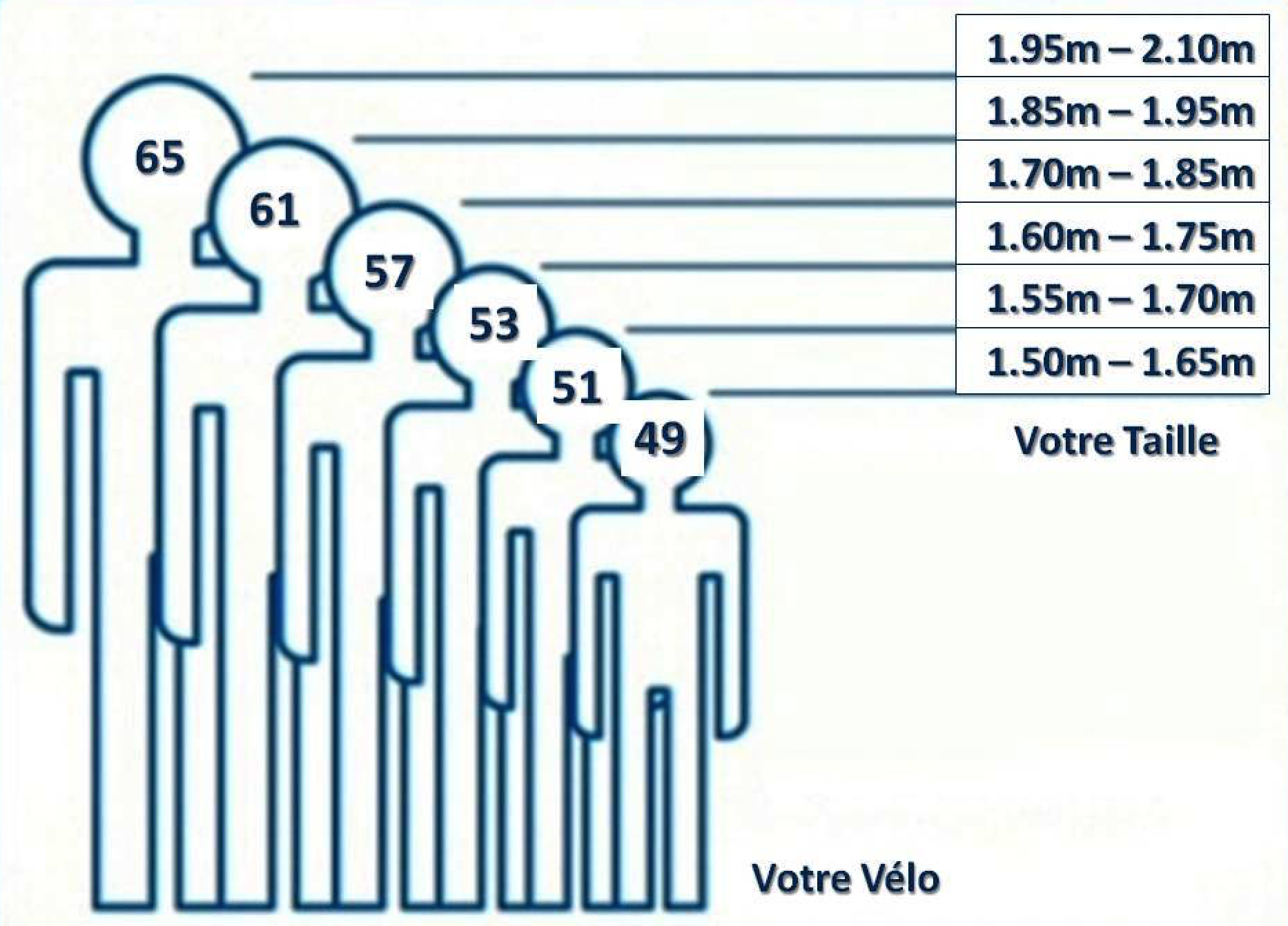 